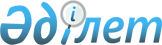 "Облыс аумағында карантиндік аймақты белгілеу туралы" Қарағанды облысы әкімдігінің 2007 жылғы 30 мамырдағы № 12/03 қаулысына өзгерістер енгізу туралыҚарағанды облысының әкімдігінің 2023 жылғы 20 маусымдағы № 41/15 қаулысы
      Қарағанды облысының әкімдігі ҚАУЛЫ ЕТЕДІ:
      1. Қарағанды облысы әкімдігінің 2007 жылғы 30 мамырдағы "Облыс аумағында карантиндік аймақты белгілеу туралы" № 12/03 қаулысына (Нормативтік құқықтық актілерді мемлекеттік тіркеудің тізіліміне № 1830 болып тіркелген, 2007 жылғы 28 маусымдағы № 98-100 "Орталық Қазақстан" және 2007 жылғы 30 маусымдағы № 75 "Индустриальная Караганда" газеттерінде жарияланған) келесі өзгерістер енгізілсін:
      көрсетілген қаулының қосымшасы осы қаулының қосымшасына сәйкес жаңа редакцияда мазмұндалсын.
      2. Осы қаулының орындалуын бақылау облыс әкімінің жетекшілік жасайтын орынбасарына жүктелсін.
      3. Осы қаулы алғашқы ресми жарияланған күннен бастап қолданысқа енгізіледі. Карантин режимі енгізіле отырып,карантин аймағы белгіленуі тиіс өсімдіктер карантині саласындағы мемлекеттік бақылау және қадағалау субъектілері мен объектілерінің тізбесі
      ш/қ – шаруа қожалығы
      а/ш – ауыл шаруашылығы
      ф/қ – фермерлік қожалығы
      а/о – ауылдық округі
      к – көше
      қ. - қала
      ЖШС – жауапкершілігі шектеулі серіктестігі
      ҰК-ұлтық компаниясы
      АҚ – акционерлік қоғамы
      ММ – мемлекеттік мекеме
      ӨК-өндірістік кооператив
      ЖК – жеке кәсіпкер
					© 2012. Қазақстан Республикасы Әділет министрлігінің «Қазақстан Республикасының Заңнама және құқықтық ақпарат институты» ШЖҚ РМК
				
      Қарағанды облысының әкімі

Е. Бөлекпаев
Қарағанды облысы әкімдігінің
2023 жылғы 20 маусымдағы
№ 41/15
қаулысына қосымшаҚарағанды облысы әкімдігінің
2007 жылғы 30 мамырдағы
№ 12/03
қаулысына қосымша
№ р/р
Шаруашылық субъектілер, басқа да нысандар атауы, жер телімдерінің санаттары
Аудандар (қалалар), ауылдық округтер және елді мекендер атауы
Залалданғаны (ластанғаны)
Залалданғаны (ластанғаны)
Ошақтардыанықтау күні (актілер бойынша), ескертпелер
№ р/р
Шаруашылық субъектілер, басқа да нысандар атауы, жер телімдерінің санаттары
Аудандар (қалалар), ауылдық округтер және елді мекендер атауы
телімдер (алқап-тар)
алаңы, гектар
Ошақтардыанықтау күні (актілер бойынша), ескертпелер
1
2
3
4
5
6
Ж а т а ғ а н (қ ы з ғ ы л т) у к е к і р е (Acroptilon repens L.D.C.)
Ж а т а ғ а н (қ ы з ғ ы л т) у к е к і р е (Acroptilon repens L.D.C.)
Ж а т а ғ а н (қ ы з ғ ы л т) у к е к і р е (Acroptilon repens L.D.C.)
Ж а т а ғ а н (қ ы з ғ ы л т) у к е к і р е (Acroptilon repens L.D.C.)
Ж а т а ғ а н (қ ы з ғ ы л т) у к е к і р е (Acroptilon repens L.D.C.)
Ж а т а ғ а н (қ ы з ғ ы л т) у к е к і р е (Acroptilon repens L.D.C.)
I.
Абай ауданы
Абай ауданы
32
3829,05
1
"ҚазАвтоЖол" ҰК" АҚ Қарағандыоблыстық филиалы, республикалық маңызы бар автожолдарға берілген жер телімі
Құлайғыр а/о
1
23
28 мамыр 2010 жыл
2
"Февраль -2020" ЖШС, а/ш танаптары
Құлайғыр а/о
1
237,5
қайта рәсімделді, бұрынғы жер пайдаланушы - "Алтай и К" ЖШС
3
"Абай ауданының тұрғын үй коммуналдық шаруашылығы, жолаушылар көлігі, автокөлік жолдары және тұрғын үй инспекциясы бөлімі" ММ, аудандық маңызы бар автожолдарға берілген жер телімі
Көксу а/о
4
5
10 маусым 2010 жыл
4
"Топарские теплицы" ЖШС, а/ш танаптары
Топар кенті
2
115
17 маусым 2010 жыл
5
"Арселор Миттал Теміртау" АҚ, КД №7 Қарағанды жүк тиеу және көлік басқармасы (ҚЖТКБ),темір жолдарға бөлініп берілген жер телімі
Абай қаласы
1
3
22 маусым 2010 жыл
6
"Достық KAZ" ЖШС, а/ш танаптары
Қарағанды а/о
1
104
10 маусым 2010 жыл, бұрынғы жер пайдаланушы - "Qar-Onimderi" ЖШС
6
"Достық KAZ" ЖШС, а/ш танаптары
Қарағанды а/о
1
225
13 шілде 2018 жыл, бұрынғы жер пайдаланушы - "Qar-Onimderi" ЖШС
7
"Надежда" ш/қ, а/ш танаптары
Мичурин а/о
1
50
25 маусым 2007 жыл
8
"Жанат" ӨК, а/ш танаптары
 Ильичев а/о
1
30
19 маусым 2015 жыл, бұрынғы жер пайдала-нушы - "Ташимова Л." ф/қ
9
Ауылдық округ әкімдігі, жер қоры
Мичурин а/о
1
7,5
10 тамыз 2015 жыл
10
"Барс" ш/қ, а/ш танаптары
Мичурин а/о
1
12,5
25 тамыз 2016 жыл
11
"Қарлығаш" ш/қ, а/ш танаптары
Мичурин а/о
1
18,99
04 тамыз 2017 жыл
12
"Керекеша В.Е." ш/қ, а/ш танаптары
Қарағанды а/о
1
107
25 тамыз 2016 жыл
13
"Олжас" ш/қ, а/ш танаптары
Қарағанды а/о
1
31,1
25 тамыз 2016 жыл
14
"Шевченко" ш/қ, а/ш танаптары
Қарағанды а/о
1
98
25 тамыз 2016 жыл
14
"Шевченко" ш/қ, а/ш танаптары
Қарағанды а/о
1
835
03 шілде 2018 жыл
15
"Тайатқан" ш/қ, а/ш танаптары
Қарағанды а/о
1
59,22
03 шілде 2018 жыл
16
"Хоменко" ш/қ, а/ш танаптары
Есенкелді а/о
1
151,32
23 маусым 2020 жыл
17
ЖК "Колесникова Елена Викторовна", а/ш танаптары
Есенкелді а/о
1
147
23 маусым 2020 жыл
18
"Татуин" ш/қ, а/ш танаптары
Есенкелді а/о
1
140
23 маусым 2020 жыл
19
Ауылдық округ әкімдігі, жер қоры
Есенкелді а/о
1
920
04 тамыз 2021 жыл
20
"Арман" ЖК, а/ш танаптары
Есенкелді а/о
1
45,39
04 тамыз 2021 жыл
21
"Сарыбұлақ" ф/қ, а/ш танаптары
Есенкелді а/о
1
6
04 тамыз 2021 жыл
22
"Крухинец" ш/қ, а/ш танаптары
Есенкелді а/о
1
5,9
04 тамыз 2021 жыл
23
"Абай ауданының тұрғын үй коммуналдық шаруашылығы, жолаушылар көлігі, автокөлік жолдары және тұрғын үй инспекциясы бөлімі" ММ, автожолдарға берілген жер телімі
Қарағанды а/о
1
2,4
05 тамыз 2021 жыл
24
"Дюба" ш/қ, а/ш танаптары
Ильичев а/о
1
168
14 шілде 2022 жыл
25
ЖК "Бунтовский Илья Николаевич", а/ш танаптары
Ильичев а/о
1
76
14 шілде 2022 жыл
25
ЖК "Бунтовский Илья Николаевич", а/ш танаптары
Ильичев а/о
1
204
14 шілде 2022 жыл
26
"ҚазАвтоЖол" ҰК" АҚ Қарағанды облыстық филиалы, республикалық маңызы бар автожолдарға берілген жер телімі (Қызылорда- Павлодар)
Дубовка а/о
1
0,03
01 тамыз 2022 жыл
27
"ҚазАвтоЖол" ҰК" АҚ Қарағанды облыстық филиалы, республикалық маңызы бар автожолдарға берілген жер телімі (Қызылорда- Павлодар)
Южный кенті
1
1,2
01 тамыз 2022 жыл
II.
Ақтоғай ауданы
Ақтоғай ауданы
5
1530
1
 "Думан" ш/қ, а/ш танаптары
Қарабұлақ а/о
2
700
30 мамыр 2007 жыл
2
"Қарағанды облыстық жолаушылар көлігі және автомобиль жолдары басқармасы" ММ, облыстық, аудандық маңызы бар автожолдарға берілген жер телімі
Қарабұлақ а/о
1
208
10 тамыз 2008 жыл
3
Ауылдық округ әкімдігі, жер қоры
Жидебай а/о
1
400
23 тамыз 2019 жыл
4
Ауылдық округ әкімдігі, жер қоры
Абай а/о
1
222
11 қыркүйек 2020 жыл
III.
Бұқар жырау ауданы
Бұқар жырау ауданы
26
5578,43
1
"Киров атындағы ӨК" ЖШС, а/ш танаптары
Ростовка а/о
13
3598
қайта рәсімделді
2
"Асыл" ӨК, а/ш танаптары
Каражар а/о
2
686
07 шілде 2006 жыл
3
"Дизель плюс" ЖШС, а/ш танаптары
Тұзды а/о
1
590
03 қыркүйек 2010 жыл
4
Ауылдық округ әкімдігі, жер қоры
Тұзды а/о
1
40
02 қыркүйек 2019 жыл
5
Ауылдық округ әкімдігі, жер қоры
Доскей а/о
1
290
28 маусым 2016 жыл
6
Кенттік округ әкімдігі, елді мекен жерлері
Ғ.Мустафин атындағы кенті
3
200
12 тамыз 2016 жыл
7
"ҚазАвтоЖол" ҰК" АҚ Қарағанды облыстық филиалы, республикалық маңызы бар автожолдарға берілген жер телімі, Бастау-Ақтау-Теміртау 25-27 км
Тұзды а/о
1
120
25 тамыз 2016 года
8
"Ақ - Нұра ХПП" ЖШС кәсіпорнынын аумағы
Ғ.Мустафин атындағы кенті
1
8,2
23 тамыз 2016 года
9
Ауылдық округ әкімдігі, елді мекен жерлері
Доскей а/о
1
0,23
25 тамыз 2021 жыл
10
"Қарағанды облыстық жолаушылар көлігі және автомобиль жолдары басқармасы" ММ, облыстық, аудандық маңызы бар автожолдарға берілген жер телімі (Қарағанды-Аягөз-Бөғаз)
Көкпекті а/о
1
21
04 тамыз 2022 жыл
11
Ауылдық округ әкімдігі, елді мекен жерлері
Көкпекті а/о
1
25
09 тамыз 2022 жыл
IV.
Қарқаралы ауданы
Қарқаралы ауданы
10
3273,13
1
Ауылдық округ әкімдігі, жер қоры
Тегісшілдік а/о Тегісшілдік а/о
2
770
қайта рәсімделді
2
"Шокпартас" ш/қ, а/ш танаптары
Тегісшілдік а/о Тегісшілдік а/о
1
330
29 маусым 2006 жыл
3
Ауылдық округ әкімдігі, жер қоры
Тегісшілдік а/о
1
150
қайта рәсімделді
4
Ауылдық округ әкімдігі, жер қоры
Тегісшілдік а/о
1
101
қайта рәсімделді
5
"ҚазАвтоЖол" ҰК" АҚ Қарағанды облыстық филиалы, республикалық маңызы бар автожолдарға берілген жер телімі
Қаршығалы а/о
1
99
16 маусым 2011 жыл
6
"Қарағанды облыстық жолаушылар көлігі және автомобиль жолдары басқармасы" ММ, облыстық, аудандық маңызы бар автожолдарға берілген жер телімі
Н.Абдіров атындағы а/о
1
83,2
15 маусым 2011 года
7
"Елдос" ш/қ, а/ш танаптары
Тегісшілдік а/о
1
1257,23
06 қыркүйек 2019 жыл
7
"Елдос" ш/қ, а/ш танаптары
Тегісшілдік а/о
1
332,7
06 қыркүйек 2019 жыл
8
"Әбу" ш/қ, а/ш танаптары
Томар а/о
1
150
09 қыркүйек 2021 жыл
V.
Нұра ауданы
Нұра ауданы
39
9287,7
1
"Черниговский и К" ЖШС, а/ш танаптары
Көбетей а/о
4
900
қайта рәсімделді
2
"ҚазАвтоЖол" ҰК" АҚ Қарағанды облыстық филиалы, республикалық маңызы бар автожолдарға берілген жер телімі
Көбетей а/о
2
158,7
06 маусым 2012 жыл
3
"Отқанжар" ЖШС, а/ш танаптары
Ізенді а/о
3
1171
06 тамыз 2004 жыл
4
Ауылдық округ әкімдігі, жерқоры
Кертінді а/о 
1
43
16 маусым 2006 жыл
5
"Михайлев А.Н." ш/қ, а/ш танаптары
Кертінді а/о 
1
160
14 шілде 2004 жыл
6
"Таинбеков А.А." ф/қ, а/ш танаптары
Кертінді а/о 
6
1209
қайта рәсімделді, бұрынғы жер пайдаланушы "Сары-Арқа" ЖШС
7
"Карой" ЖШС, а/ш танаптары
Қарой а/о
2
671
12 шілде 2006 жыл
8
"Тассуат-Агро" ЖШС, а/ш танаптары
Тассуат а/о
5
855
қайта рәсімделді, бұрынғы жер пайдаланушы "Индустриальный" ӨК
9
"Альдеран" ш/қ, а/ш танаптары
Ақмешіт а/о
2
114
12 маусым 2013 жыл
10
"Полеводин Л.Н." ф/қ, а/ш танаптары
 Заречный а/о
3
957
12 маусым 2007 жыл
11
"Шортанов Е.Ж." ш/қ, а/ш танаптары
 Заречный а/о
4
674
20 маусым 2007 жыл
12
"Кайнар" ЖШС, а/ш танаптары
 Қайнар а/о
5
2048
09 шілде 2008 жыл
13
"Прежевальское" ЖШС, а/ш танаптары
Мұзбел а/о
1
327
14 тамыз 2020 жыл
VI.
Осакаров ауданы
Осакаров ауданы
6
722,1
1
"Жумадилов" ш/қ, а/ш танаптары
Сұңқар а/о
1
133,5
қайта рәсімделді
2
"Бірлік" ш/қ, а/ш танаптары
Сарыөзек а/о
1
87
14 тамыз 2013 жыл
3
"TAVRIDA 1" ЖШС, а/ш танаптары
 Николаев а/о
2
308
қайтарәсімделді
4
"Қарағанды облыстық жолаушылар көлігіжәне автомобиль жолдары басқармасы" ММ, облыстық, аудандық маңызы бар автожолдарға берілген жер телімі
 Николаев а/о
1
66
19 шілде 2006 жыл
5
"Қарағанды облыстық жолаушылар көлігіжәне автомобиль жолдары басқармасы" ММ, облыстық, аудандық маңызы бар автожолдарға берілген жер телімі
 Пионер а/о
1
127,6
19 шілде 2006 жыл
VII.
Шет ауданы
Шет ауданы
64
11885,5
1
"Денис" ЖШС, а/ш танаптары
 Красная Поляна а/о
1
251
26 шілде 2007 жыл
2
"Жандос" ш/қ, а/ш танаптары
 Красная Поляна а/о
1
241,5
26 маусым 2007 жыл
3
"Қайрақты" ш/қ, а/ш танаптары
Тағылы а/о
7
1507
14 маусым 2013 жыл
4
"Сарыжал"ш/қ, а/ш танаптары
Тағылы а/о
2
315
14 маусым 2013 жыл
5
"Аяқала" ш/қ, а/ш танаптары
Тағылы а/о
1
149
10 мамыр 2008 жыл
6
"Ерзат"ш/қ, а/ш танаптары
Тағылы а/о
1
31
10 мамыр 2008 жыл
7
"Мамыр"ш/қ, а/ш танаптары
Тағылы а/о
1
39
07 қыркүйек 
2010 ж.
8
"Кайнар" ш/қ, а/ш танаптары
Тағылы а/о
3
204
қайта рәсімделді
9
"Зарина" ш/қ, а/ш танаптары
Тағылы а/о
1
81
қайта рәсімделді
10
"Тағылы" ш/қ, а/ш танаптары
Тағылы а/о
4
403
14 маусым 2013 жыл
11
"Алтын дән" ш/қ, а/ш танаптары
Тағылы а/о
1
29
20 шілде 2012 жыл
12
"Нұр" ш/қ, а/ш танаптары
Тағылы а/о
3
276
20 шілде 2012 жыл
13
Ауылдық округ әкімдігі, жер қоры
Тағылы а/о
5
1657
14 маусым 2013 жыл
14
"Қарағанды облыстық жолаушылар көлігі және автомобиль жолдары басқармасы" ММ, облыстық, аудандық маңызы бар автожолдарға берілген жер телімі
Тағылы а/о
1
18
16 маусым 2011 жыл
15
"Арай" ш/қ, а/ш танаптары
Тағылы а/о
1
105
11 маусым 2012 жыл
16
"Ұшқын" ш/қ, а/ш танаптары
Тағылы а/о
1
185
11 маусым 2012 жыл
17
"Дәулен" ш/қ, а/ш танаптары
Тағылы а/о
1
100
18 тамыз 2013 жыл
18
"Дружба" ш/қ, а/ш танаптары
Көктіңкөлі а/о
6
1426
12 маусым 2013 жыл
19
"Рахымжан" ш/қ, а/ш танаптары
Көктіңкөлі а/о
3
495
қайта рәсімделді
20
"Луч Надежды" ш/қ, а/ш танаптары
Көктіңкөлі а/о
1
392
қайта рәсімделді
21
"Сарғалдақ" ш/қ, а/ш танаптары
Көктіңкөлі а/о
1
200
25 шілде 2013 жыл
22
"Қанағат" ш/қ, а/ш танаптары
Көктіңкөлі а/о
2
884
25 шілде 2013 жыл
23
"Сағындық" ш/қ, а/ш танаптары
Көктіңкөлі а/о
2
457
25 шілде 2013 жыл
24
"Надежда"ш/қ, а/ш танаптары
Көктіңкөлі а/о
1
70
25 шілде 2013 жыл
25
"Қарағанды облыстық жолаушылар көлігі және автомобиль жолдары басқармасы" ММ облыстық, аудандық маңызы бар автожолдарға берілген жер телімі
Көктіңкөлі а/о
1
136
25 шілде 2013 жыл
26
"Мерей" ш/қ, а/ш танаптары
Шет а/о
1
25
09 тамыз2011 жыл
27
Ауылдық округ әкімі, жер қоры
Шет а/о
1
66,6
02 шілде 2013 жыл
28
Ауылдық округ әкімі, жер қоры
Шет а/о
1
88
03 шілде 2013 жыл
29
"Қарағанды облыстық жолаушылар көлігі және автомобиль жолдары басқармасы" ММ, облыстық, аудандық маңызы бар автожолдарға берілген жер телімі
Ақадыр кенті
1
69
16 маусым 2011 жыл
29
"Қарағанды облыстық жолаушылар көлігі және автомобиль жолдары басқармасы" ММ, облыстық, аудандық маңызы бар автожолдарға берілген жер телімі
Ақадыр кенті
1
69
16 маусым 2011 жыл
30
"ҚазАвтоЖол" ҰК" АҚ Қарағанды облыстық филиалы, республикалық маңызы бар автожолдарға берілген жер телімі
Қарабұлақ а/о
1
651
11 маусым 2012 жыл
31
Ақадыр жол дистанциясы, темір жолға бөлініп берілген жер телімі
Ақадыр станциясы
1
1
16 маусым 2011 жыл
32
"Көктіңкөлі" ш/қ, а/ш танаптары
Көктіңкөлі а/о
1
147
27 тамыз 2014 жыл
33
Ауылдық округ әкімдігі, елді мекен жерлері
Көктіңкөлі а/о
1
704
11 шілде 2014 жыл
34
Ауылдық округ әкімдігі, жер қоры 
Шет а/о
1
16
14 тамыз 2015 жыл
35
Ауылдық округ әкімдігі, жер қоры
Шет а/о
1
290
29 шілде 2014 жыл
36
Ауылдық округ әкімдігі, елді мекен жерлері
Шет а/о
1
131
31 шілде 2014 жыл
37
"Үңірек" ш/қ,а/ш танаптары
Шет а/о
1
45,4
19 тамыз 2021 жыл
Аудандар бойынша ЖИЫНЫ:
Аудандар бойынша ЖИЫНЫ:
182
36105,91
1
2
3
4
5
6
I.
Балқаш қаласы
Балқаш қаласы
8
388
1
"Балқаш қаласының тұрғын-үй коммуналдық шаруашылы5ы жолаушылар көлігі және автомобиль жолдары бөлімі" ММ, елді мекен жерлері
 30 лет ВЛКСМ саябағы
1
12,3
20 мамыр 2004 жыл
1
"Балқаш қаласының тұрғын-үй коммуналдық шаруашылы5ы жолаушылар көлігі және автомобиль жолдары бөлімі" ММ, елді мекен жерлері
Жезқазған көшесі
1
13,7
20 мамыр 2004 жыл
1
"Балқаш қаласының тұрғын-үй коммуналдық шаруашылы5ы жолаушылар көлігі және автомобиль жолдары бөлімі" ММ, елді мекен жерлері
ескі саяжайлар алаңы
1
15
20 мамыр 2004 жыл
1
"Балқаш қаласының тұрғын-үй коммуналдық шаруашылы5ы жолаушылар көлігі және автомобиль жолдары бөлімі" ММ, елді мекен жерлері
Балқаш-Қоңырат жол бойы
1
9
16 мамыр 2011 жыл
2
Ауылдық округ әкімдігі, жер қоры
Шұбар-Түбек ауылы
1
100
26 мамыр 2004 жыл
3
"ҚазАвтоЖол" ҰҚ"АҚ Қарағанды облыстық филиалы, республикалық маңызы бар автожолдарға берілген жер телімі
Балқаш қаласы.-Гүлшат кенті
1
210
14 маусым 2010 жыл
3
"ҚазАвтоЖол" ҰҚ"АҚ Қарағанды облыстық филиалы, республикалық маңызы бар автожолдарға берілген жер телімі
Балқаш каласы.- Бекитау -Ата демалыс үйіне апаратын тасжол
1
18
14 маусым 2010 жыл
4
"Балқаш қаласының тұрғын-үй коммуналдық шаруашылық жолаушылар көлігі және автомобиль жолдары бөлімі" ММ, елді мекен жерлері
Жас жұбайлар паркі
1
10
17 тамыз 2022 жыл
II.
Приозерск қаласы
Приозерск қаласы
7
24,9
1
"Приозерск қаласының тұрғын-үй коммуналдық шаруашылығы жолаушылар көлігі және автокөлік жолдары бөлімі" ММ, елді мекенжерлері
Абай к.
1
1,2
қайта рәсімделді
1
"Приозерск қаласының тұрғын-үй коммуналдық шаруашылығы жолаушылар көлігі және автокөлік жолдары бөлімі" ММ, елді мекенжерлері
жағалаудағы босалқы жерлер
4
15,7
13 маусым 2012 жыл
1
"Приозерск қаласының тұрғын-үй коммуналдық шаруашылығы жолаушылар көлігі және автокөлік жолдары бөлімі" ММ, елді мекенжерлері
ТМ аумағы
1
4
05 тамыз 2020 жыл
1
"Приозерск қаласының тұрғын-үй коммуналдық шаруашылығы жолаушылар көлігі және автокөлік жолдары бөлімі" ММ, елді мекенжерлері
Достық көшесі
1
4
05 тамыз 2020 жыл
III.
Саран қаласы
Саран қаласы
5
12,46
1
"Саран қаласының тұрғын-үй коммуналдық шаруашылығы жолаушылар көлігі және автокөлік жолдары бөлімі" ММ, елді мекен жерлері
Шахтер көшесі
1
2,9
17 маусым 2010 жыл
1
"Саран қаласының тұрғын-үй коммуналдық шаруашылығы жолаушылар көлігі және автокөлік жолдары бөлімі" ММ, елді мекен жерлері
Чкалов көшесі
1
9,3
17 маусым 2010 жыл
2
"Қарағанды облыстық жолаушылар көлігі және автомобиль жолдары басқармасы" ММ, облыстық, аудандық маңызы бар автожолдарға берілген жер телімі
автожолдарға берілген жер телімі
1
0,06
08 тамыз 2022 жыл
3
"ҚазАвтоЖол" ҰҚ" АҚ Қарағанды облыстық филиалы, республикалық маңызы бар автожолдарға берілген жер телімі
автожолдарға берілген жер телімі
1
0,12
08 тамыз 2022 жыл
4
"ҚазАвтоЖол" ҰК" АҚ Қарағанды облыстық филиалы, республика-лық маңызы бар авто-жолдарға берілген жер телімі
Ақтас кенті
1
0,08
08 тамыз 2022 жыл 
Қалалар бойынша ЖИЫНЫ:
Қалалар бойынша ЖИЫНЫ:
20
425,36
Жатаған (қызғылт) укекіре бойынша ЖИЫНЫ:
Жатаған (қызғылт) укекіре бойынша ЖИЫНЫ:
202
36531,27
Шөптесін өсімдіктерде тоғышарлық етуші А р а м с о я у (Cuscuta sp.)
Шөптесін өсімдіктерде тоғышарлық етуші А р а м с о я у (Cuscuta sp.)
Шөптесін өсімдіктерде тоғышарлық етуші А р а м с о я у (Cuscuta sp.)
Шөптесін өсімдіктерде тоғышарлық етуші А р а м с о я у (Cuscuta sp.)
Шөптесін өсімдіктерде тоғышарлық етуші А р а м с о я у (Cuscuta sp.)
Шөптесін өсімдіктерде тоғышарлық етуші А р а м с о я у (Cuscuta sp.)
I.
Буқар жырау ауданы
1
8,2
1
"АқНұра ХПП" ЖШС, кәсіпорын аумағы
Ғ.Мұстафин атындағы кенті
1
8,2
23 тамыз 2016 жыл
II
Приозерск қаласы
Приозерск қаласы
1
10
1
"Приозерск қаласының тұрғын үй-коммуналдық шаруашылығы, жолаушылар көлігі және автомобиль жолдары бөлімі" ММ, елді мекен жерлері
Бауыржан Момышұлы көшесі
1
10
05 тамыз 2020 жыл
Арамсояу бойынша ЖИЫНЫ:
Арамсояу бойынша ЖИЫНЫ:
Арамсояу бойынша ЖИЫНЫ:
2
18,2
Т е ң б і л п е п и н о в и р у с ы (Pepino mosaic virus)
Т е ң б і л п е п и н о в и р у с ы (Pepino mosaic virus)
Т е ң б і л п е п и н о в и р у с ы (Pepino mosaic virus)
Т е ң б і л п е п и н о в и р у с ы (Pepino mosaic virus)
Т е ң б і л п е п и н о в и р у с ы (Pepino mosaic virus)
Т е ң б і л п е п и н о в и р у с ы (Pepino mosaic virus)
I
Абай ауданы
1
3,0
1
"Топарские теплицы" ЖШС
Топар кенті
1
3,0
Теңбіл пепино вирус бойынша жиыны:
Теңбіл пепино вирус бойынша жиыны:
Теңбіл пепино вирус бойынша жиыны:
1
3,0
Облыс бойынша БАРЛЫҒЫ:
Облыс бойынша БАРЛЫҒЫ:
Облыс бойынша БАРЛЫҒЫ:
205
36552,47